Жакина Татигуль Берликовна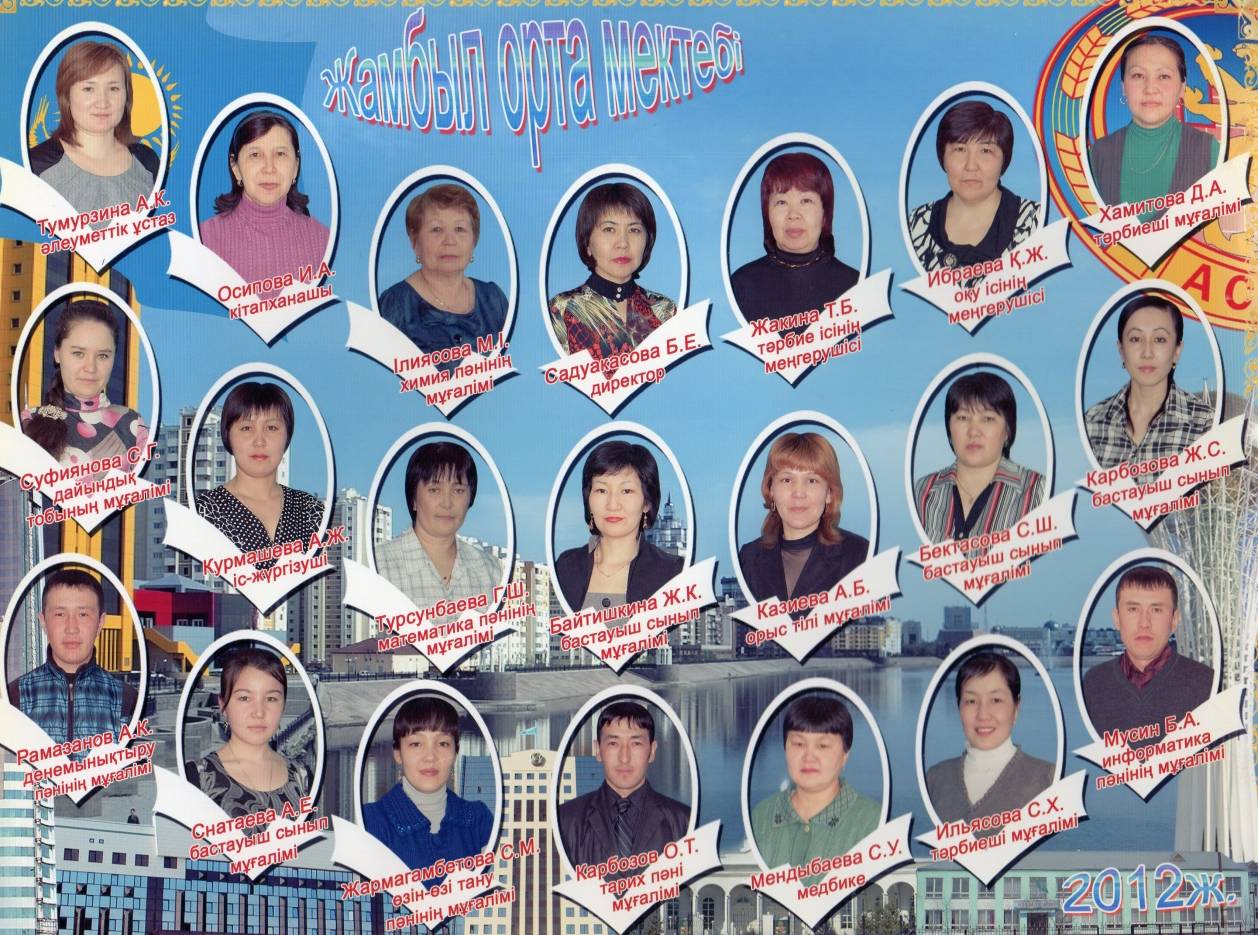 СҚО, Жамбыл ауданы, Жамбыл жалпы орта білім беру мектебінің орыс тілі мен әдебиеті пәні мұғаліміД.Свифт. «Путешествия Гулливера»Цель урокаЦель урокаС1.7.1.1.1.понимать сообщения продолжительностью 3-5 минут, извлекая необходимую информациюС4.7.1.4.1.- определять основную мысль текста, опираясь на содержание текстаГ3.7.2.3.1.-соблюдать морфологические нормы использования форм  разных частей речиГ5. 7.2.5.1. – участвовать в диалоге, обмениваясь мнениями по предложенной темеЧ3.7.3.3.1.-формулировать проблемные вопросы по текстуП1 7.4.1.1. – создавать тексты публицистического, официально-делового стилей ИЯЕ1. 7.5.1.2. - выбирать и использовать в соответствующей ситуации общения глагол сов. И несов. Вида в условном, изъявительном, повелительном наклоненияхС1.7.1.1.1.понимать сообщения продолжительностью 3-5 минут, извлекая необходимую информациюС4.7.1.4.1.- определять основную мысль текста, опираясь на содержание текстаГ3.7.2.3.1.-соблюдать морфологические нормы использования форм  разных частей речиГ5. 7.2.5.1. – участвовать в диалоге, обмениваясь мнениями по предложенной темеЧ3.7.3.3.1.-формулировать проблемные вопросы по текстуП1 7.4.1.1. – создавать тексты публицистического, официально-делового стилей ИЯЕ1. 7.5.1.2. - выбирать и использовать в соответствующей ситуации общения глагол сов. И несов. Вида в условном, изъявительном, повелительном наклоненияхРезультат обучения:Результат обучения:Все учащиеся смогут: сравнивать тексты; отличать диалогическую речь от монологической; правильно употреблять существительные с прилагательными; передавать события, соблюдая последовательность; называть слова одним словом или сочетанием; находить в предложении прилагательные и записывать их.Большинство учащихся будут уметь: согласовывать имена прилагательные с именами существительными; составлять постер на заданную темуНекоторые смогут:Составлять диалог, опираясь на текст; находить в тексте художественно-изобразительные средства.Все учащиеся смогут: сравнивать тексты; отличать диалогическую речь от монологической; правильно употреблять существительные с прилагательными; передавать события, соблюдая последовательность; называть слова одним словом или сочетанием; находить в предложении прилагательные и записывать их.Большинство учащихся будут уметь: согласовывать имена прилагательные с именами существительными; составлять постер на заданную темуНекоторые смогут:Составлять диалог, опираясь на текст; находить в тексте художественно-изобразительные средства.Языковая цельЯзыковая цельУчащиеся смогут: строить речь логично и последовательно, демонстрируя нормы устной и письменной речи.Ключевые слова и фразы: английский писатель, путешествие, страна Лилипутия, герой романа.Вопросы для обсуждения: К какому типу речи относятся эти тексты? Назови основные признаки художественного стиля.Учащиеся смогут: строить речь логично и последовательно, демонстрируя нормы устной и письменной речи.Ключевые слова и фразы: английский писатель, путешествие, страна Лилипутия, герой романа.Вопросы для обсуждения: К какому типу речи относятся эти тексты? Назови основные признаки художественного стиля.ПланПланПланПланПланируемые срокиПланируемые действияПланируемые действияРесурсы0-2 мин.I. Организационный моментСоздание коллаборативной среды.I. Организационный моментСоздание коллаборативной среды.1 мин.II. Деление на группы: II. Деление на группы: карточки 1 мин.III. Оценивание себя, соседа, группы с помощью смайликов.III. Оценивание себя, соседа, группы с помощью смайликов.Смайлики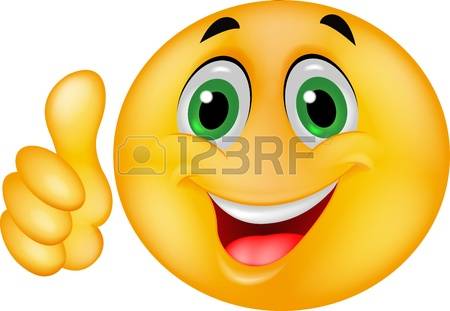 Начало урокаСередина урокаконец урокаIV.Актуализация знаний.Наверное, нет такого человека, который с детства не мечтал бы о далеких странах и городах, не хотел бы увидеть, как живут другие народы. Став взрослыми, многие люди осуществляют свою мечту-путешествуют по свету. Но путешествовать можно, не только куда-то уезжая. Путешествовать человеку помогают книги. Угадайте, о чем мы сегодня будем говорить?Ключевые слова: путешествие, английский писатель, страна Лилипутия, Гулливер.Деятельность учащихсяУчащиеся определяют тему урока.Деятельность учащихсяЧитая текст, делают пометки в сюжетной таблице.               Прием «Корзина» идей, понятий, имен...Даю задание в течение1 минуты выписать ключевые слова из текста по теме «Путешествие в Лилипутию». Затем учитель дает время (3 мин.)  для обмена информацией в группе. Далее каждая группа предоставляет сведение или факт по теме, а учитель  записывает их на доске или ватмане.VI. ФизминуткаVII. РефлексияIX. Д/з стр.46 упр.69IV.Актуализация знаний.Наверное, нет такого человека, который с детства не мечтал бы о далеких странах и городах, не хотел бы увидеть, как живут другие народы. Став взрослыми, многие люди осуществляют свою мечту-путешествуют по свету. Но путешествовать можно, не только куда-то уезжая. Путешествовать человеку помогают книги. Угадайте, о чем мы сегодня будем говорить?Ключевые слова: путешествие, английский писатель, страна Лилипутия, Гулливер.Деятельность учащихсяУчащиеся определяют тему урока.Деятельность учащихсяЧитая текст, делают пометки в сюжетной таблице.               Прием «Корзина» идей, понятий, имен...Даю задание в течение1 минуты выписать ключевые слова из текста по теме «Путешествие в Лилипутию». Затем учитель дает время (3 мин.)  для обмена информацией в группе. Далее каждая группа предоставляет сведение или факт по теме, а учитель  записывает их на доске или ватмане.VI. ФизминуткаVII. РефлексияIX. Д/з стр.46 упр.69ПрезентацияУчебникРаздаточный материалКартинка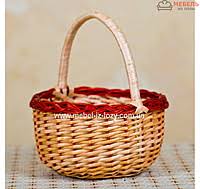 учебник